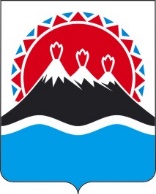 П О С Т А Н О В Л Е Н И ЕПРАВИТЕЛЬСТВАКАМЧАТСКОГО КРАЯг. Петропавловск-КамчатскийПРАВИТЕЛЬСТВО ПОСТАНОВЛЯЕТ:1. Внести в приложение к постановлению Правительства Камчатского края от 27.07.2010 № 332-П «Об утверждении Стратегии социально-экономического развития Камчатского края до 2030 года» изменения согласно приложению к настоящему постановлению.2. Настоящее постановление вступает в силу после дня его официального опубликования.Приложение постановлению Правительства Камчатского края                                   от [Дата регистрации] № [Номер документа]Измененияв приложение к постановлению Правительства Камчатского края от 27.07.2010 № 332-П «Об утверждении Стратегии социально-экономического развития Камчатского края до 2030 года» 1. В главе 2 «Приоритеты, цели, задачи и направления социально-экономической политики Камчатского края на период до 2030 года» Стратегии социально-экономического развития Камчатского края до 2030 года:а) часть 2.3.2.1. «Топливно-энергетический комплекс» изложить в следующей редакции: «2.3.2.1. Топливно-энергетический комплексРазвитие топливно-энергетического комплекса является необходимым условием устойчивого социально-экономического роста Камчатского края на долгосрочную перспективу с учетом системообразующей роли в региональной экономике энергетического сектора.Ключевыми проблемами развития энергетики Камчатского края являются:– высокий уровень стоимости на энергоресурсы (себестоимость генерации электроэнергии кратно превышает среднероссийский уровень);– зависимость региональной энергетики от привозного топлива, а также высокие транспортные тарифы по его доставке в регион;– высокие показатели износа объектов энергетической инфраструктуры и дефицит сетевых мощностей;– наличие изолированных энергоузлов с высокой стоимостью генерации электроэнергии (отсутствие единой энергосети).К наиболее значимым ограничениям в развитии энергетики Камчатского края относятся следующие аспекты:– сложность управления локальными энергосистемами региона, дезинтеграция региональных энергокомплексов, снижение основного научного, проектного, строительно-монтажного и ремонтного потенциалов;– низкий уровень согласованности действий между организациями, участвующими в энергоснабжении Камчатского края в части перспектив развития энергетического сектора;– несвоевременное и недостаточное финансирование реконструкции и строительства объектов энергетики;– отсутствие в необходимых объемах инвестиций для реализации мероприятий по эффективному развитию региональной энергетики.Приоритетные направления и цели развития энергетики Камчатского края определяются основными внутренними и внешними вызовами предстоящего долгосрочного периода.Главный внутренний вызов заключается в необходимости обеспечения энергетическим комплексом Камчатского края внутреннего спроса на энергоресурсы по доступным для населения и субъектов экономической деятельности ценам, что должно быть обеспечено с учетом следующих требований:– увеличение абсолютных объемов инвестиций в энергетику, необходимых для развития и ускоренной модернизации энергетического сектора и роста масштабов его деятельности;– преодоление зависимости энергетики от ввозимых топливно-энергетических ресурсов;– необходимость повышения энергоэффективности и снижения энергоемкости экономики до уровня развитых стран с аналогичными природно-климатическими условиями;– последовательное ограничение нагрузки топливно-энергетического комплекса на окружающую среду путем снижения выбросов загрязняющих веществ, сброса загрязненных сточных вод, а также сокращения отходов производства и потребления энергии.Главный внешний вызов заключается в необходимости обеспечения вклада энергетического комплекса в повышение эффективности внешнеэкономической деятельности и усиление позиций Камчатского края в экономике Дальнего Востока и Азиатско-тихоокеанского региона (АТР). Это означает, что будут обеспечены:– переход регионального энергетического сектора на ускоренное инновационное развитие и новый технологический уклад;– эффективное комплексное использование энергетического ресурсного потенциала Камчатского края, связанного в первую очередь с созданием ТОР «Камчатка» и Свободного порта Владивосток.Стратегической целью развития энергетики Камчатского края является создание инновационного и эффективного регионального энергетического сектора для обеспечения энергетическими ресурсами устойчивого роста экономики, снижения энергоемкости валового регионального продукта до величины среднего уровня в АТР, повышения качества жизни населения через предоставление энергетических товаров и услуг по социально доступным экономически обоснованным тарифам.Приоритетные направления развития энергетики Камчатского края:1) обеспечение реализации Программы газификации Камчатского края;2) диверсификация производства электрической энергии на основе безтопливной энергетики (с опорой на использование энергии рек и морских приливов, геотермальной энергии ветра);3) снижение энергозатратности путем модернизации существующего генерирующего оборудования для повышения эффективности использования топлива (газ, мазут, уголь, дизельное топливо) и повышение энергоэффективности экономики Камчатского края.Задачи развития энергетики Камчатского края:1. Развитие газовой инфраструктуры и строительство распределительных газопроводов.2. Модернизация существующих и строительство новых генерирующих источников с возможностью поэтапного перехода на местные и возобновляемые энергоресурсы: гидроэнергетические, геотермальные, ветроэнергетические.3. Развитие электросетевого комплекса.4. Повышение эффективности основного генерирующего оборудования.5. Использование геотермального потенциала для теплоснабжения.6. Повышение доступности энергетической инфраструктуры.Мерами и механизмами, обеспечивающими развитие энергетики Камчатского края, являются:1. Создание благоприятной экономической среды для функционирования энергетического сектора, в том числе:– создание условий для расширения производства электрической и тепловой энергии на основе возобновляемых источников энергии (далее – ВИЭ);– стимулирование и поддержка стратегических инициатив хозяйствующих субъектов в инвестиционной, инновационной, энергосберегающей, экологической и других имеющих приоритетное значение для развития энергетики сферах;– стимулирование предпринимательской деятельности в сфере энергосбережения путем создания условий, предполагающих механизмы привлечения частных инвестиций в энергосбережение;– развитие различных форм государственно-частного партнерства, при реализации энергетических проектов, особенно в части строительства и модернизации энергетической инфраструктуры, развития инноваций;– создание необходимых условий и снятие необоснованных административных барьеров для обеспечения ускоренного продвижения по всем важнейшим направлениям развития энергетики Камчатского края.2. Стимулирование развития энергетического аудита путем создания специальных проектов, реализуемых в рамках программы поддержки развития малого бизнеса.3. Разработка комплекса мер по стимулированию долгосрочных вложений в системы теплоснабжения со стороны муниципальных бюджетов (включая систему долгосрочного бюджетного финансирования и кредитования проектов модернизации системы теплоснабжения) и частных инвесторов (с использованием механизмов государственно-частного партнерства).4. Совершенствование взаимодействия в энергетической сфере региональных и муниципальных органов власти и организаций, участвующих в энергоснабжении Камчатского края.Согласно Энергетической стратегии России до 2035 года, утвержденной Распоряжением Правительства Российской Федерации от 09.06.2020 № 1523-р, к 2030 году должен быть обеспечен переход к энергетике нового поколения с опорой на новые технологии, высокоэффективное использование традиционных энергетических ресурсов и новых углеводородных и других источников энергии.Непосредственно целью развития ТЭК в Камчатском крае является обеспечение высокой энергетической, экономической и экологической эффективности производства, транспортировки и распределения тепло- и электроэнергии для удовлетворения потребностей экономики и населения региона в электрической энергии и теплоснабжении по доступным конкурентоспособным ценам.В качестве энергоносителей в регионе используются традиционные виды углеводородного топлива, как привозные (100 % потребляемых нефтепродуктов – бензин, керосин, дизельное топливо, мазут топочный, мазут флотский, 90 % каменного угля), так и собственные, а также ВИЭ.Газ.Газификация Камчатского края осуществляется во исполнение поручений Президента Российской Федерации от 22 сентября 2007 года № Пр-1680 и решений совещания у Председателя Правительства Российской Федерации В.А. Зубкова от 21 сентября 2007 года в соответствии с Программой газификации Камчатского края, разработанной АО «Газпром промгаз» и утвержденной распоряжением Правительства Камчатского края № 289-рп от 24.06.2011, которой предусмотрено строительство газопроводов и перевод объектов энергетики и коммунального хозяйства на использование природного газа Кшукского и Нижне-Квакчикского месторождений.Пропускная способность магистрального газопровода, мощность оборудования имущественного комплекса ПАО «Газпром», мероприятия в рамках Программы газификации Камчатского края рассчитаны исходя из предельной мощности газоконденсатных месторождений, позволяющих осуществить добычу природного газа в объеме 750 млн м3 в год.В виду сложного геологического строения залежей и недоизученности геологических структур, в результате введения в эксплуатацию недоразведанных газовых месторождений, наблюдается снижение объемов поставки по магистральному газопроводу природного газа на объекты энергетики Камчатского края.Нисходящий тренд уровня добычи природного газа с 750 млн м3 в 2010 году до 120 млн м3 к 2035 году с месторождений Камчатского края, эксплуатируемых ПАО «Газпром», ставит под угрозу энергетическую безопасность региона и не обеспечивает выполнение долгосрочной программы газификации Камчатского края, что негативно влияет на развитие смежных отраслей экономики.Для решения вопроса покрытия дефицита газа в целях надежного и долгосрочного снабжения газом жителей и организаций Камчатского края Президентом Российской Федерации В.В. Путиным в рамках перечня Поручений от 02.05.2021 № Пр-753 по реализации Послания Президента Российской Федерации Федеральному Собранию Российской Федерации от 21 апреля 2021 года поручено обеспечить в Камчатском крае создание локальной газопринимающей инфраструктуры.Вариантом замещения недостающего объема природного газа является проект по строительству комплекса регазификации сжиженного природного газа в б. Раковая Авачинской губы, включающий в себя создание береговой и причальной инфраструктуры, судов-челноков, а также плавучей регазификационной установки.Уголь.Камчатка располагает значительными ресурсами каменного и бурого угля. Разведанные и предварительно оцененные запасы угля Камчатки составляют 274,9 млн тонн, прогнозные ресурсы превышают 4,59 млрд тонн.Основными рисками освоения угольных месторождений Камчатского края являются:– отсутствие развитой инфраструктуры;– ограниченный рынок сбыта продукции;– низкая конкурентоспособность местного угля по сравнению с привозным (высокая себестоимость добычи и поставки угля, по своим характеристикам и теплотворным свойствам местный уголь имеет повышенную зольность и большое содержание летучих веществ, за счет чего склонен к самовозгоранию, не подлежит длительному хранению);– значительное увеличение вредного влияния на экологию Камчатки ростом вредных выбросов от сжигания углеводородного топлива.Освоение угольных месторождений возможно только в режиме комплексных структурных преобразований, проведения мероприятий по снижению себестоимости, опережающего развития инфраструктуры, внедрения современных технологий сжигания низкосортных углей, создания единых энергетических комплексов, для обеспечения в среднесрочной перспективе электро- и теплоснабжения некоторых северных районов Камчатского края.Геотермальные ресурсы.В Камчатском крае готермальный ресурс согласно прогнозам составляет порядка 0,8 ГВт, а по разведанным запасам – 0,33 ГВт.В крае работают три электростанции, использующие геотермальные ресурсы Земли – это первая в России геотермальная электростанция Паужетская 12 МВт, не имеющая аналога в России и наиболее современная в мире Мутновская ГеоЭС-1 50 МВт, а также Верхне-Мутновская ГеоЭС-2 12 МВт.В целях увеличения доли электроэнергии, вырабатываемой на основе ВИЭ в общем балансе выработки электроэнергии Центрального энергоузла планируется осуществить строительство второй очереди Мутновских ГеоЭС мощностью 50 МВт и бинарного блока Мутновских ГеоЭС-1 мощностью 13 МВт.При этом в первую очередь необходимо реализовать программу бурения глубоких скважин до 4 км на Мутновском месторождении парогидротерм. Это позволит увеличить дебет, изучить перспективы дальнейшего развития месторождения и, в случае подтверждения необходимых запасов, приступить к строительству данных объектов.Гидроресурсы рек.На сегодняшний день в Камчатском крае работают малая ГЭС на р. Быстрая мощностью 1,7 МВт, каскад из трех ГЭС на реке Толмачева мощностью 45,4 МВт.Планируется строительство четвертой ГЭС на р. Толмачева мощностью 10 МВт, которая позволит ежегодно выдавать в сеть порядка 55 млн кВт*ч.Ветровая и солнечная энергетика.На сегодняшний день в регионе работают ветровые электростанции в п. Октябрьский, с. Никольское и п. Усть-Камчатск, общая мощность которых составляет 5,5 Мвт.Расширение ветропаков и использование солнечных электростанций – основной вектор развития использования ВИЭ в изолированных энергоузлах Камчатского края, где предлагается модернизация объектов энергетики путем заключения энергосервисных контрактов в семи удаленных северных поселках (п. Тиличики, п. Оссора, п. Ключи, п. Козыревск, п. Палана, п. Манилы, п. Каменское), в рамках которых будут установлены автоматизированные гибридные комплексы, работающие на солнечной и ветровой энергии.Реализация указанных проектов позволит в среднесрочной перспективе увеличить установленную мощность объектов генерации электрической энергии на основе ВИЭ до 207 МВт и долю выработки электрической энергии в изолированных энергоузлах на ВИЭ до 50 %.Водород.Особое внимание стоит уделить перспективам развития водородной энергетике в Камчатском крае.Важным фактором изменений в мировой экономике является мировая климатическая повестка. Замедление процесса глобального потепления и развитие низкоуглеродной экономики уже стали важным ее приоритетом. Такие вызовы резкого снижения антропогенного влияния на климат определяют использование наилучших доступных энергоносителей, и здесь водород играет ключевую роль в создании экологически чистых и устойчивых энергетических систем.Концепция развития водородной энергетики в Российской Федерации, утвержденная распоряжением Правительства Российской Федерации от 05.08.2021 № 2162-р, определила цели, задачи, стратегические инициативы и ключевые меры по развитию водородной энергетики в стране на среднесрочный период до 2024 года, долгосрочный период до 2035 года, а также основные ориентиры на перспективу до 2050 года.Важно отметить, что основным целям развития мировой низкоуглеродной экономики соответствует водород, полученный с использованием технологий, имеющих низкий углеродный след, к примеру методом электролиза воды на базе электроэнергии возобновляемых источников энергии.Камчатский край, его природные особенности северных районов – а именно наивысшие в Тихом океане приливы дают основания потенциально рассматривать Камчатку местом развития электроэнергии высокой мощности из возобновляемого источника – кластера приливных электростанций.В Пенжинской губе, располагающейся в северо-восточной части залива Шелихова Охотского моря, 2 раза в сутки перемещается объем воды сопоставимый с стоком реки Волги за 2 года – свыше 500 куб. километров. Высота приливов в Пенжинской губе достигает 13 метров, что, по оценкам специалистов в гидроэнергетике, позволяет разместить здесь приливные станции различной мощности. Оценки исследований 1970-х годов позволяли говорить об установленной мощности до 100 ГВт, что соответствует около 40 % общей установленной мощности электростанций ЕЭС России.Полученная электроэнергия методом электролиза позволит создать производство водорода и поэтапно сформирует на Камчатке Восточный кластер на базе возобновляемого источника энергии с потенциальным объемом до 5 млн тонн водорода в год.Морская транспортировка водорода существенно расширит его использование во всем мире. Камчатский край, исходя из своего выгодного географического положения, будучи «воротами Северного морского пути», открывающего возможность для формирования цепочек поставки водорода в крупнейшие прогнозируемые центры его потребления в Европе и Азиатско-Тихоокеанском регионе со сравнительно коротким логистическим плечом, обладает важным конкурентным преимуществом. Стратегической задачей является создание специализированной портовой инфраструктуры для обслуживания морских перевозок водорода.Для разработки и внедрения отечественных технологий водородной энергетики предстоит создание научно-технологической инфраструктуры, объединяющей носителей компетенций в области водородной энергетики и создание на их основе лучших технологий производства, хранения и транспортировки водорода.»;б) в части 2.3.12.3. «Инвестиционная политика в Камчатском крае» абзац тридцать шестой исключить;в) в разделе 2.7. «Основные направления инвестиционного развития Камчатского края» абзац восемьдесят третий изложить в следующей редакции:«б) модернизация существующих и строительство новых генерирующих мощностей, в том числе в изолированных энергоузлах, на основе местных источников энергии и ВИЭ, реализация Программы газификации Камчатского края с учетом строительства комплекса регазификации сжиженного природного газа для замещения недостающих объемов газа.».2. В разделе 11 главы 6 «Механизмы реализации Стратегии» Стратегии социально-экономического развития Камчатского края до 2030 года абзац четырнадцатый изложить в следующей редакции:«11. Энергоэффективность, развитие энергетики и коммунального хозяйства, обеспечение жителей населенных пунктов Камчатского края коммунальными услугами».3. В Приложении А к Стратегии социально-экономического развития Камчатского края до 2030 года: а) в таблице А1 раздел 8 «Энергетика» изложить в следующей редакции:«»;б) в таблице А1 строку «ИТОГО по всем проектам» изложить в следующей редакции:«»;в) в таблице А2 раздел 8 «Энергетика» изложить в следующей редакции:«»;г) в таблице А2 раздел 2 «ИТОГО» изложить в следующей редакции:«».4. В Приложении Б к Стратегии социально-экономического развития Камчатского края до 2030 года:а) пункт 3.3.5. раздела 3. «Минерально-сырьевой комплекс» изложить в следующей редакции:«»;б) раздел 4 «Топливно-энергетический комплекс» изложить в следующей редакции:«* Без учета запланированных к строительству КриоАЗС в рамках автономной газификации населенных пунктов Камчатского края.».[Дата регистрации]№[Номер документа]О внесении изменений в постановление Правительства Камчатского края от 27.07.2010 № 332-П «Об утверждении Стратегии социально-экономического развития Камчатского края до 2030 года»Председатель Правительства Камчатского края[горизонтальный штамп подписи 1]Е.А. Чекин8. Отрасль «Энергетика»8. Отрасль «Энергетика»8. Отрасль «Энергетика»8. Отрасль «Энергетика»8. Отрасль «Энергетика»8. Отрасль «Энергетика»8. Отрасль «Энергетика»8. Отрасль «Энергетика»8. Отрасль «Энергетика»8.1.Реализация программы бурения глубоких скважин до 4 км на Мутновском месторождении парогидротерм890,000,000,00890,002025-2030--8.2.Строительство второй очереди Мутновских ГеоЭС мощностью 50 МВт 12 900,000,000,0012 900,00203070-8.3.Строительство бинарного блока Мутновских ГеоЭС-1 мощностью 13 МВт.3 500,000,000,003 500,00203015-8.4.Строительство ГЭС-4 на р. Толмачева мощностью 10МВт, 3 200,000,000,003 200,00203010-8.5Модернизация дизельной генерации в изолированных энергоузлах с установкой гибридных комплексов на основе ВИЭ10 100,000,000,0010 100,00202525-8.6Строительство ВЛ 220 кВ от Мутновской ГеоЭС до каскада ГЭС на р. Толмачева3 100,000,000,003 100,002030--8.7Строительство комплекса регазификации СПГ, в том числе причальных сооружений, судна-челнока, плавучей регазификационной установки25 000,0025 000,000,000,002022-2024200-8.8Реализация проектов автономной газификации объектов теплоэнергетики населенных пунктов, находящихся в пределах автомобильной доступности16 186,000,0016 186,000,002025-2030130-ИТОГО по проектам отрасли «Энергетика»ИТОГО по проектам отрасли «Энергетика»74 876,0025 000,0016 186,0033 690,00-4500,00ИТОГО по всем проектам351 006,0135 880,67 11 766,36 237 033,04 - 11 431 35 358,65 Энергетика 2015-2019 0,000,000,000,000,000,00Энергетика 2020-2024 25 000,0025 000,000,000,00200 0,00Энергетика 2025-2030 49 876,00 0,0016 186,0033 690,002500,00Энергетика ИТОГО 74 876,0025 000,0016 186,0033 690,004500,00 ИТОГО2015-2019 147 765,9828 207,311 970,52117 588,158 4275 849,78ИТОГО2020-2024 101 928,2134 079,275 713,3762 135,571 61710 553,19ИТОГО2025-2030 102 975,61-18 144,184 831,511 22718 763,68ИТОГОИТОГО 352 669,862 286,5825 827,99264555,2711 27135 166,653. Минерально-сырьевой комплекс3. Минерально-сырьевой комплекс3. Минерально-сырьевой комплекс3. Минерально-сырьевой комплекс3. Минерально-сырьевой комплекс3. Минерально-сырьевой комплекс3. Минерально-сырьевой комплекс3. Минерально-сырьевой комплекс3. Минерально-сырьевой комплекс3. Минерально-сырьевой комплекс3. Минерально-сырьевой комплекс3. Минерально-сырьевой комплекс3. Минерально-сырьевой комплекс3.3.5.Объем добычи газамлн. м3395,0401,0408,0400,0390,0365,0321,0250,0190,0474. Топливно-энергетический комплекс4. Топливно-энергетический комплекс4. Топливно-энергетический комплекс4. Топливно-энергетический комплекс4. Топливно-энергетический комплекс4. Топливно-энергетический комплекс4. Топливно-энергетический комплекс4. Топливно-энергетический комплекс4. Топливно-энергетический комплекс4. Топливно-энергетический комплекс4. Топливно-энергетический комплекс4. Топливно-энергетический комплекс4. Топливно-энергетический комплекс4.1.Цель: Обеспечение высокой энергетической, экономической и экологической эффективности производства, транспортировки и распределения тепло- и электроэнергии для удовлетворения потребностей экономики и населения района в электрической энергии и теплоснабжении по доступным конкурентоспособным ценамЦель: Обеспечение высокой энергетической, экономической и экологической эффективности производства, транспортировки и распределения тепло- и электроэнергии для удовлетворения потребностей экономики и населения района в электрической энергии и теплоснабжении по доступным конкурентоспособным ценамЦель: Обеспечение высокой энергетической, экономической и экологической эффективности производства, транспортировки и распределения тепло- и электроэнергии для удовлетворения потребностей экономики и населения района в электрической энергии и теплоснабжении по доступным конкурентоспособным ценамЦель: Обеспечение высокой энергетической, экономической и экологической эффективности производства, транспортировки и распределения тепло- и электроэнергии для удовлетворения потребностей экономики и населения района в электрической энергии и теплоснабжении по доступным конкурентоспособным ценамЦель: Обеспечение высокой энергетической, экономической и экологической эффективности производства, транспортировки и распределения тепло- и электроэнергии для удовлетворения потребностей экономики и населения района в электрической энергии и теплоснабжении по доступным конкурентоспособным ценамЦель: Обеспечение высокой энергетической, экономической и экологической эффективности производства, транспортировки и распределения тепло- и электроэнергии для удовлетворения потребностей экономики и населения района в электрической энергии и теплоснабжении по доступным конкурентоспособным ценамЦель: Обеспечение высокой энергетической, экономической и экологической эффективности производства, транспортировки и распределения тепло- и электроэнергии для удовлетворения потребностей экономики и населения района в электрической энергии и теплоснабжении по доступным конкурентоспособным ценамЦель: Обеспечение высокой энергетической, экономической и экологической эффективности производства, транспортировки и распределения тепло- и электроэнергии для удовлетворения потребностей экономики и населения района в электрической энергии и теплоснабжении по доступным конкурентоспособным ценамЦель: Обеспечение высокой энергетической, экономической и экологической эффективности производства, транспортировки и распределения тепло- и электроэнергии для удовлетворения потребностей экономики и населения района в электрической энергии и теплоснабжении по доступным конкурентоспособным ценамЦель: Обеспечение высокой энергетической, экономической и экологической эффективности производства, транспортировки и распределения тепло- и электроэнергии для удовлетворения потребностей экономики и населения района в электрической энергии и теплоснабжении по доступным конкурентоспособным ценамЦель: Обеспечение высокой энергетической, экономической и экологической эффективности производства, транспортировки и распределения тепло- и электроэнергии для удовлетворения потребностей экономики и населения района в электрической энергии и теплоснабжении по доступным конкурентоспособным ценамЦель: Обеспечение высокой энергетической, экономической и экологической эффективности производства, транспортировки и распределения тепло- и электроэнергии для удовлетворения потребностей экономики и населения района в электрической энергии и теплоснабжении по доступным конкурентоспособным ценам4.1.1.Среднегодовая численность занятых в экономикечел.10 688,010 688,010 700,010 700,010 789,010 840,011 045,011 120,011 200,0104,794.2.Задача: Строительство и развитие генерирующих мощностей на основе ВИЭЗадача: Строительство и развитие генерирующих мощностей на основе ВИЭЗадача: Строительство и развитие генерирующих мощностей на основе ВИЭЗадача: Строительство и развитие генерирующих мощностей на основе ВИЭЗадача: Строительство и развитие генерирующих мощностей на основе ВИЭЗадача: Строительство и развитие генерирующих мощностей на основе ВИЭЗадача: Строительство и развитие генерирующих мощностей на основе ВИЭЗадача: Строительство и развитие генерирующих мощностей на основе ВИЭЗадача: Строительство и развитие генерирующих мощностей на основе ВИЭЗадача: Строительство и развитие генерирующих мощностей на основе ВИЭЗадача: Строительство и развитие генерирующих мощностей на основе ВИЭЗадача: Строительство и развитие генерирующих мощностей на основе ВИЭ4.2.1.Доля объема энергетических ресурсов, производимых с использованием возобновляемых источников энергии, в общем объеме вырабатываемой электроэнергии%29,429,529,629,630,030,130,533,638,2129,54.3.Задача: Развитие электросетевого комплексаЗадача: Развитие электросетевого комплексаЗадача: Развитие электросетевого комплексаЗадача: Развитие электросетевого комплексаЗадача: Развитие электросетевого комплексаЗадача: Развитие электросетевого комплексаЗадача: Развитие электросетевого комплексаЗадача: Развитие электросетевого комплексаЗадача: Развитие электросетевого комплексаЗадача: Развитие электросетевого комплексаЗадача: Развитие электросетевого комплексаЗадача: Развитие электросетевого комплекса4.3.1.Потери электроэнергии в электрических сетях, от отпуска электроэнергии в сеть%13,812,912,912,812,812,512,512,512,395,34.4.Задача: Повышение тепловой экономичности основного генерирующего оборудованияЗадача: Повышение тепловой экономичности основного генерирующего оборудованияЗадача: Повышение тепловой экономичности основного генерирующего оборудованияЗадача: Повышение тепловой экономичности основного генерирующего оборудованияЗадача: Повышение тепловой экономичности основного генерирующего оборудованияЗадача: Повышение тепловой экономичности основного генерирующего оборудованияЗадача: Повышение тепловой экономичности основного генерирующего оборудованияЗадача: Повышение тепловой экономичности основного генерирующего оборудованияЗадача: Повышение тепловой экономичности основного генерирующего оборудованияЗадача: Повышение тепловой экономичности основного генерирующего оборудованияЗадача: Повышение тепловой экономичности основного генерирующего оборудованияЗадача: Повышение тепловой экономичности основного генерирующего оборудования4.4.1.Удельный расход условного топлива на отпуск тепловой энергии с коллекторов на источниках с Nуст 25 МВт и более (пропорциональный метод разделения топлива)кг/Гкал140,5140,1139,8139,5139,1138,5138,5138,4138,298,64.5.Задача: Повышение доступности энергетической инфраструктурыЗадача: Повышение доступности энергетической инфраструктурыЗадача: Повышение доступности энергетической инфраструктурыЗадача: Повышение доступности энергетической инфраструктурыЗадача: Повышение доступности энергетической инфраструктурыЗадача: Повышение доступности энергетической инфраструктурыЗадача: Повышение доступности энергетической инфраструктурыЗадача: Повышение доступности энергетической инфраструктурыЗадача: Повышение доступности энергетической инфраструктурыЗадача: Повышение доступности энергетической инфраструктурыЗадача: Повышение доступности энергетической инфраструктурыЗадача: Повышение доступности энергетической инфраструктуры4.5.1.Срок подключения к энергосетидней12012012090909090858570,84.5.2.Количество этапов, необходимых для получения доступа к энергосетишт.6,06,05,05,04,04,04,04,04,066,74.6.Задача: развитие рынка газомоторного топлива Задача: развитие рынка газомоторного топлива Задача: развитие рынка газомоторного топлива Задача: развитие рынка газомоторного топлива Задача: развитие рынка газомоторного топлива Задача: развитие рынка газомоторного топлива Задача: развитие рынка газомоторного топлива Задача: развитие рынка газомоторного топлива Задача: развитие рынка газомоторного топлива Задача: развитие рынка газомоторного топлива Задача: развитие рынка газомоторного топлива Задача: развитие рынка газомоторного топлива 4.6.1.Количество АГНКС на территории Камчатского края*шт.---111133300